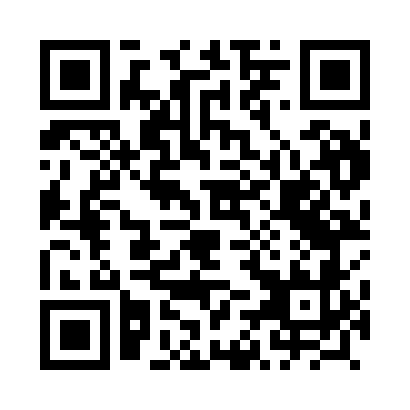 Prayer times for Puszno, PolandMon 1 Apr 2024 - Tue 30 Apr 2024High Latitude Method: Angle Based RulePrayer Calculation Method: Muslim World LeagueAsar Calculation Method: HanafiPrayer times provided by https://www.salahtimes.comDateDayFajrSunriseDhuhrAsrMaghribIsha1Mon4:096:0712:365:037:058:552Tue4:076:0412:355:047:078:583Wed4:046:0212:355:057:099:004Thu4:016:0012:355:067:109:025Fri3:585:5812:345:077:129:046Sat3:555:5612:345:097:139:067Sun3:525:5312:345:107:159:098Mon3:505:5112:345:117:179:119Tue3:475:4912:335:127:189:1310Wed3:445:4712:335:137:209:1511Thu3:415:4512:335:147:229:1812Fri3:385:4312:325:167:239:2013Sat3:355:4012:325:177:259:2314Sun3:325:3812:325:187:279:2515Mon3:295:3612:325:197:289:2716Tue3:265:3412:315:207:309:3017Wed3:235:3212:315:217:329:3218Thu3:205:3012:315:227:339:3519Fri3:175:2812:315:237:359:3720Sat3:135:2612:315:247:369:4021Sun3:105:2412:305:257:389:4322Mon3:075:2212:305:267:409:4523Tue3:045:2012:305:277:419:4824Wed3:015:1812:305:287:439:5125Thu2:575:1612:305:297:459:5326Fri2:545:1412:305:317:469:5627Sat2:515:1212:295:327:489:5928Sun2:485:1012:295:337:4910:0229Mon2:445:0812:295:347:5110:0530Tue2:415:0612:295:357:5310:08